	บันทึกข้อความ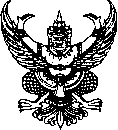 ส่วนราชการ  โรงเรียนสาธิตมหาวิทยาลัยรามคำแหง (ฝ่ายมัธยม) 	                                   ที่  อว ๐๖๐๑.๐๕๐๘/	วันที่             	เรื่อง   ขอส่งแบบเสนอวิจัยในชั้นเรียน สธ.มร.(ว๑)	 เรียน   รองผู้อำนวยการฝ่ายวิชาการ (ผ่านหัวหน้ากลุ่มสาระการเรียนรู้...........................)ข้าพเจ้า…………......................................…………อาจารย์ประจำกลุ่มสาระการเรียนรู้……………………………มีความประสงค์ ขอส่งแบบเสนอวิจัยในชั้นเรียน เรื่อง………………………......…………………………………………..............................................................................................................................................................................................โดยมีการดำเนินการวิจัยกับนักเรียนระดับชั้น...............จำนวน..............คน ภาคเรียนที่.........ปีการศึกษา..............ดังเอกสารแนบ สธ.มร.(ว๑)จึงเรียนมาเพื่อโปรดพิจารณาอนุมัติ(………………………………………………….)อาจารย์ประจำกลุ่มสาระการเรียนรู้..........................................โรงเรียนสาธิตมหาวิทยาลัยรามคำแหง (ฝ่ายมัธยม)